Name: Pete Buttigieg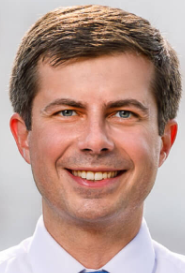 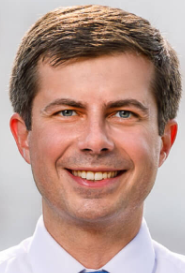 https://video.foxnews.com/v/6016516132001/#sp=show-clipshttps://www.cnn.com/2019/04/14/politics/pete-buttigieg-presidential-campaign/index.html   2:14 preferredhttps://www.pbs.org/newshour/politics/watch-mayor-pete-buttigieg-of-south-bend-indiana-to-announce-presidential-bidstart at 1:17:18   1:25:30clappingto1:26:37    to 1:53:48https://youtu.be/o7cLJV4pSQw    start at 1:17:18State: Born: IndianaCurrent resident: IndianaCurrent Position: mayor of South Bend, Indiana			Lt. in Naval ReserveCommittees  chair of the “Automation and the Impacts on America’s Cities” task force at the United States Conference of MayorsEducation:Harvard UniversityPembroke College, Oxford Rhodes ScholarExperience: consultant at McKinsey and Company, a management strategy consulting firmveteran of the War in AfghanistanPosition on Issues:CrimeDrug costsEconomythinks NAFTA caused irreplaceable job losses across the industrial Midwestis a strong supporter of labor and union groupssays Democrats must work harder to advocate for working people and help them achieve economic stabilityEducationElection issuesEnvironmentconsiders climate change a national security threat and a “longterm” problemsupports every U.S. house becoming “net zero” consumer of energyin favor of the government subsidizing solar panelssigned a pact to adhere to the Paris climate accordsupports the “Green New Deal” Foreign Policysupports pulling troops out of Afghanistanhas criticized Trump’s plans to withdraw from Syria.He has also said Iran poses the greatest threat to Israel in the Middle East.Gunsadvocates for gun control legislation at the state and federal level.supports universal background checksopposed allowing guns in schools and so-called “Stand Your Ground” self-defense gun laws.Healthcaresays he’s “all for” a single-payer health care system. But he has said he wouldn’t immediately jump to single-payer from the current system. Instead, Buttigieg would first implement an all-payer rate setting — a system that would not eliminate private insurance companies.HousingImmigrationsupports the Deferred Action for Childhood Arrivals program, or DACAwould like to see Congress pass a law creating pathway to citizenship for young undocumented immigrants brought to the country illegally as children.opposes the Trump administration’s aggressive deportation policies,opposes sending American troops to the southern borderMonopolies and government interventionOpioid epidemic responseSocial Issues and Civil Rightsfavors passing the Federal Equality Act, an amendment to existing civil rights legislation that would give federal non-discrimination protections to LBGTQ peopleopposes the Trump administration’s ban on transgender people serving in the militarysupports gender reassignment surgery for transgender people in prison.Working class